บันทึกแนวทางการปฏิบัติที่ดีชื่อผลงาน เทคนิคการสอนที่ส่งผลให้เป็นบัณฑิตนักปฏิบัติ1.เจ้าของผลงาน คณะกรรมการจัดการองค์ความรู้ด้านการเรียนการสอน2.สังกัด มหาวิทยาลัยเทคโนโลยีราชมงคลล้านนา ตาก3.ชุมชนนักปฏิบัติ       √  ด้านการผลิตบัณฑิต			  ด้านการวิจัย			  ด้านการพัฒนาสมรรถนะการปฏิบัติงาน4.ประเด็นความรู้  (สรุปลักษณะผลงานที่ประสบความสำเร็จ)คณะกรรมการได้ดำเนินการทบทวนผลการดำเนินงานการจัดการความรู้ประจำปีการศึกษา 2561 และร่วมกำหนดประเด็นความรู้ปีการศึกษา 2562 โดยศึกษายุทธศาสตร์ชาติ ยุทธศาสตร์ของมหาวิทยาลัย ประเด็นยุทธศาสตร์การพัฒนาการศึกษา เพื่อผลิตกำลังคนนักปฏิบัติ ส่งผลให้ได้ประเด็นความรู้ที่ใช้ในการจัดการความรู้คือ “เทคนิคการสอนที่ส่งผลให้เป็นบัณฑิตนักปฏิบัติ” ซึ่งสามารถจำแนกหัวข้อหลักในการศึกษาแบ่งเป็น 3 หัวข้อ ดังนี้	1) การเตรียมตัวก่อนการสอน	   1.1) ศึกษาหลักสูตร	   1.2) ศึกษารายละเอียดของรายวิชที่ได้รับมอบหมาย	   1.3) จัดทำเอกสารประกอบการสอนและสื่อการสอน	2) เทคนิคการสอนที่ส่งผลให้เป็นบัณฑิตนักปฏิบัติ	   2.1) การประเมินผู้เรียน	   2.2) เทคนิคการสอนที่ส่งให้เป็นบัณฑิตนักปฏิบัติ	มหาวิทยาลัยเทคโนโลยีราชมงคลล้านนา ตาก มีการจัดการเรียน การสอน 2 รูปแบบ คือ กระบวนการเรียนเรียนรู้แบบ Passive Leaning  ซึ่งส่วนมากจะใช้กับรายวิชาที่เป็นทฤษฏีและวิชาพื้นฐานทั่วไป และกระบวนการเรียนรู้แบบ Active Leaning ในกระบวนการสกัดขุมความรู้จากผู้รู้ครั้งนี้ จะมุ่งเน้นสกัดรายละเอียดการสอนแบบ Active Leaning โดยสรุปองค์ความรู้ที่ มทร.ล้านนา ตาก ใช้ จำแนกได้ 4 วิธี คือ(1) การจัดการเรียนรู้ผ่านการทำงาน (Work-based Leaning)(2) การจัดการเรียนรู้ผ่านโครงงาน (Project-based Learning)(3) การจัดการเรียนรู้ผ่านกิจกรรม (Activity-based Learning)(4) การจัดการเรียนรู้ผ่านการปัญหา (Problem-based Learning)	3) การสอนที่ส่งผลต่อทักษะการเรียนรู้ของผู้เรียนมหาวิทยาลัยเทคโนโลยีราชมงคลล้านนา ตาก ให้ความสำคัญในการผลิตบัณฑิตนักปฏิบัติ ดังนั้นนอกจากเทคนิคการสอนที่ส่งผลให้เป็นบัณฑิตนักปฏิบัติ การสอดแทรกกิจกรรมในการสอนให้เกิดทักษะการเรียนรู้สำคัญในศตวรรษที่ 21 จะส่งผลให้เป็นบัณฑิตมีความพร้อม สมบูรณ์ และตรงตามความต้องการของสถานประกอบการ5.ความเป็นมา  (ปัญหา วัตถุประสงค์ เป้าหมาย)จากแผนยุทธศาสตร์ชาติ 20 ปี (พ.ศ.2561-พ.ศ.2580) รัฐบาลได้ให้ความสำคัญเกี่ยวกับการศึกษาในประเด็นของการสร้างขีดความสามารถในการแข่งขัน การพัฒนาคนรุ่นใหม่ การพัฒนาทรัพยากรมนุษย์ของประเทศให้มีหลักคิดที่ถูกต้องและมีทักษะที่จำเป็นสำหรับศตวรรษที่ 21 มุ่งเน้นให้ผู้เรียนมีทักษะการเรียนรู้และมีใจใฝ่เรียนรู้ตลอดเวลา อีกทั้งยังมีดัชนีชี้วัดในยุทธศาสตร์ชาติที่ระบุถึงการเปลี่ยนโฉมบทบาทผู้สอนให้เป็นครูยุคใหม่และการสร้างระบบการศึกษาเพื่อความเป็นเลิศทางวิชาการ จากสาระสำคัญของแผนยุทธศาสตร์ชาติ จึงจำเป็นที่มหาวิทยาลัยเทคโนโลยีราชมงคลล้านนา ตาก ต้องปรับตัวและเป็นส่วนหนึ่งของการพัฒนาประเทศและสังคม โดยประเด็นสำคัญของการพัฒนาการศึกษาเพื่อผลิตกำลังคนนักปฏิบัติควบคู่ไปกับส่งเสริมศักยภาพผู้สอนซึ่งเป็นฝ่ายให้ความรู้และผู้เรียนซึ่งเป็นฝ่ายรับความรู้เพื่อให้เกิดคุณภาพการผลิตบัณฑิตตอบสนองความต้องการของสถานประกอบการซึ่งเป็นองค์ประกอบสำคัญการพัฒนาเศรษฐกิจของประเทศมหาวิทยาลัยเทคโนโลยีราชมงคลล้านนา ตาก เป็นสถาบันการศึกษาที่ผลิตกำลังคนรับใช้สังคมเป็นที่ยอมรับอย่างสูงในภาคธุรกิจเอกชนและภาครัฐมากกว่า 80 ปี ได้ปรับบทบาทตนเองจากโรงเรียนช่างไม้ในอดีตจนเป็นมหาวิทยาลัยในปัจจุบัน มีองค์ความรู้พื้นฐานและความเป็นมืออาชีพระดับปฏิบัติการต่างๆ ที่ถูกสั่งสมมาโดยตลอดจากรุ่นสู่รุ่น และในปัจจุบันเมื่อนโยบายของกระทรวงศึกษาธิการที่ต้องการเร่งผลิตบัณฑิตที่เน้นด้านปฏิบัติ มีทักษะอาชีพ รู้จริง ทำจริง สอดคล้องกับแผนยุทธศาสตร์ชาติที่มีเป้าหมายในการพัฒนาคนรู้ใหม่ที่มีศักยภาพ เร่งพัฒนากำลังคนที่มีฝีมือรองรับการเติบโตทางเศรษฐกิจของประเทศไทยในอนาคต ดังนั้น มหาวิทยาลัยจึงได้ดำเนินการจัดทำและรวบรวมองค์ความรู้ที่เป็นเทคนิคการสอนสำคัญจากผู้สอนที่มีความเชี่ยวชาญนับตั้งแต่อดีตจนปัจจุบันด้วยการถอดเป็นบทเรียนและสังเคราะห์ความรู้ให้เข้ามาอยู่ในรูปแบบแนวปฏิบัติด้านการสอนอันเป็นลักษณะเฉพาะที่โดดเด่นของมหาวิทยาลัยเทคโนโลยีราชมงคลล้านนา ตาก 6.แนวทางการปฏิบัติที่ดี (วิธีการ กระบวนการ เครื่องมือการจัดการความรู้ที่ใช้)	ผลการดำเนินงานการจัดการความรู้ ประเด็นยุทธศาสตร์การพัฒนาการศึกษา องค์ความรู้ด้านการผลิตบัณฑิต เพื่อตอบสนองยุทธศาสตร์และพันธกิจของมหาวิทยาลัย มีแนวทางการดำเนินงานการจัดการความรู้ประจำปีการศึกษา 2562 ดังนี้1. การบ่งชี้ความรู้	   1.1 จัดทำคำสั่งแต่งตั้งคณะกรรมการจัดการองค์ความรู้ ประจำปีการศึกษา 2562 เวียนแจ้งคำสั่งให้คณะกรรมการรับทราบ	   1.2 ดำเนินการจัดประชุมคณะกรรมการจัดการความรู้ ในวันที่ 23 มีนาคม 2563 ณ ห้องประชุมสำนักงานคณะวิทยาศาสตร์และเทคโนโลยีการเกษตร มหาวิทยาลัยเทคโนโลยีราชมงคลล้านนา ตาก เพื่อกำหนดประเด็นความรู้เกี่ยวการเรียนการสอนในการจัดการความรู้ประจำปีการศึกษา 25622. การสร้างและแสวงหาความรู้เนื่องจากในระยะเวลาดำเนินงาน เกิดสถานการณ์โควิด 19 การดำเนินในขั้นตอนนี้ จึงผสมผสานระหว่างการจัดการประชุม และการสื่อสารทางโซเชียลมิเดีย ทั้งนี้คณะกรรมการได้ดำเนินการทบทวนการจัดการความรู้ของปีการศึกษา 2561 ให้สมบูรณ์และลุ่มลึกมากขึ้น คณะกรรมการใช้วิธีการเล่าเรื่อง (Story Telling) ในรูปแบบการเล่าเรื่อง (วาจา) และการเล่าเรื่องผ่านแบบฟอร์มบันทึกเล่าเรื่อง (ลายลักษณ์อักษร) จำนวน 4 ครั้ง ดังนี้ครั้งที่ 1 วันที่ 3 เม.ย. 63 ณ สำนักงานคณะวิทยาศาสตร์และเทคโนโลยีการเกษตร ชั้น 2ครั้งที่ 2 วันที่ 10 เม.ย. 63 ผ่าน application lineครั้งที่ 3 วันที่ 17 เม.ย. 63 ผ่าน application line และ FB ครั้งที่ 4 วันที่ 1 พ.ค. 63 ผ่านระบบ MS Teams3. การจัดการความรู้ให้เป็นระบบจากการประชุมครั้งที่ 4 ผ่านระบบ MS teams คณะกรรมการจัดการความรู้ ได้ดำเนินการร่วมกันในการความรู้เรื่องเทคนิคการสอนที่ส่งผลให้เป็นบัณฑิตนักปฏิบัติให้เป็นระบบ4. การประมวลผลและกลั่นกรองความรู้คณะกรรมการการจัดการความรู้ ร่วมกันจัดทำคู่มือ/แนวปฏิบัติที่ดี โดยประมวลผลและกลั่นกรองภาษาและการเรียบเรียงหัวข้อหลัก-รองทั้งฉบับให้อยู่ในรูปแบบ ภาษา เป็นมาตรฐาน เข้าใจง่าย เรื่อง “เทคนิคการสอนที่ส่งผลให้เป็นบัณฑิตนักปฏิบัติ” ซึ่งสามารถจำแนกหัวข้อหลักได้ 3 หัวข้อ คือการเตรียมตัวก่อนการสอนเทคนิคการสอนที่ส่งผลให้เป็นบัณฑิตนักปฏิบัติการสอนที่ส่งผลต่อทักษะการเรียนรู้ของผู้เรียน 5. การประมวลผลและกลั่นกรองความรู้5.1 เสนอองค์ความรู้ที่ได้สังเคราะห์เรียบร้อย แล้วแก่ผู้บริหาร ในการเข้าถึงองค์ความรู้5.2 คณะกรรมการการจัดการความรู้ มีการกำหนดวิธีเข้าถึงความรู้ เป็น 2 วิธีวิธีที่ 1 คือ นำองค์ความรู้ในรูปของเอกสาร/file PDF/คู่มือ ผ่านช่องทางจดหมายอิเล็กทรอนิกส์โดยส่งในลักษณะเฉพาะเจาะจงรายบุคคล วิธีที่ 2 คือ นำองค์ความรู้ในรูปของเอกสาร/คู่มือในรูปของ file PDF จัดวางไว้ใน web-site, Facebook, Line ของ มทร.ล้านนา ตาก เพื่อให้คณาจารย์ผู้ประสงค์ที่จะเรียนรู้หรือสามารถนำไปใช้ได้ (Kblog/Website KM RMUTL)6. การแบ่งปันแลกเปลี่ยนความรู้คณะกรรมการจัดการความรู้ ได้จัดกิจกรรมการแลกเปลี่ยนเรียนรู้จำนวน 2 ครั้ง มีรายละเอียดดังนี้ครั้งที่ 1 วันที่ 8 พ.ค. 2563 มีผู้รู้ร่วมแลกเปลี่ยนเรียนรู้ จำนวน 10 หลักสูตร/กลุ่มวิชา โดยใช้วิธีการเล่าเรื่องผ่านระบบ MS Teams ครั้งที่ 2 วันที่ 15 มิ.ย. 2563 ที่ห้อง BLA201 คณะบริหารธุรกิจและศิลปะศาสตร์ โดยคณะกรรมการจัดการความรู้ ทุกท่าน ร่วมกันสอดแทรกองค์ความรู้ที่ได้จากการแลกเปลี่ยนเรียนรู้ เพื่อให้คู่มือ/แนวปฏิบัติ มีความสมบูรณ์ของเนื้อหารายละเอียดมากขึ้น จากนั้นทำการแบ่งปันร่วมกัน7. การเรียนรู้คณะกรรมการจัดการความรู้ได้เสนอองค์ความรู้/แนวปฏิบัติที่ดีที่ได้จากการดำเนินการเสนอผู้บริหาร เพื่อประกาศให้บุคลากรที่สนใจนำไปใช้ประโยชน์ ทำให้เกิดความรู้ใหม่ ๆ ซึ่งไปเพิ่มพูนความรู้เดิมที่มีอยู่แล้วให้เกิดประโยชน์ได้มากขึ้นการกำหนดกระบวนการทำงานแบ่งตามแผนงานดังนี้     7.ผลสัมฤทธิ์  (ผลสัมฤทธิ์ด้านต่าง ๆ ได้แก่ เชิงคุณภาพ เชิงปริมาณ รางวัลที่ได้รับ การเป็นแบบอย่างที่ดีให้กับหน่วยงานต่าง ๆ ฯลฯ)คณะกรรมการจัดการความรู้ด้านการเรียนการสอนได้แลกเปลี่ยนเรียนรู้ประสบการณ์และเทคนิคการสอนที่ใช้คณะกรรมการจัดการความรู้ด้านการเรียนการสอนได้แนวปฏิบัติที่ดีของเทคนิคการสอนของอาจารย์ประจำบุคลากรสายสอนร้อยละ 10 สามารถนำไปใช้ประโยชน์และเกิดความรู้ใหม่8.ปัจจัยความสำเร็จ  (สรุปเป็นข้อๆ)ส่งเสริมให้บุคลากรเห็นความสำคัญของการจัดการความรู้ส่งเสริมให้บุคลากรเห็นความสำคัญของเทคนิคการสอนที่ส่งผลให้บัณฑิตเป็นบัณฑิตนักปฏิบัติส่งเสริมให้มีการแลกเปลี่ยนเทคนิคการสอนของผู้รู้จากหลายหลักสูตร หลายสาขาวิชา 9.ปัญหาอุปสรรคและข้อเสนอแนะ แนวทางการพัฒนาต่อไประยะเวลาในการดำเนินทั้ง 7 ขั้นตอนมีเวลาค่อนข้างสั้น แประกอบกับติดสถานการณ์การแพร่ระบาดของโรคโควิด ทำให้การดำเนินการขาดความคล่องตัวเท่าที่ควรบุคลากรขาดความรู้ความเข้าใจองค์ความรู้ที่มีอยู่ในตนเอง ต้องส่งเสริมสนับสนุนให้บุคลากรได้รับการพัฒนาอบรมทักษะการจัดการความรู้***ควรมีภาพประกอบ อาจอยู่ในแต่ละหัวข้อก็ได้***ภาคผนวก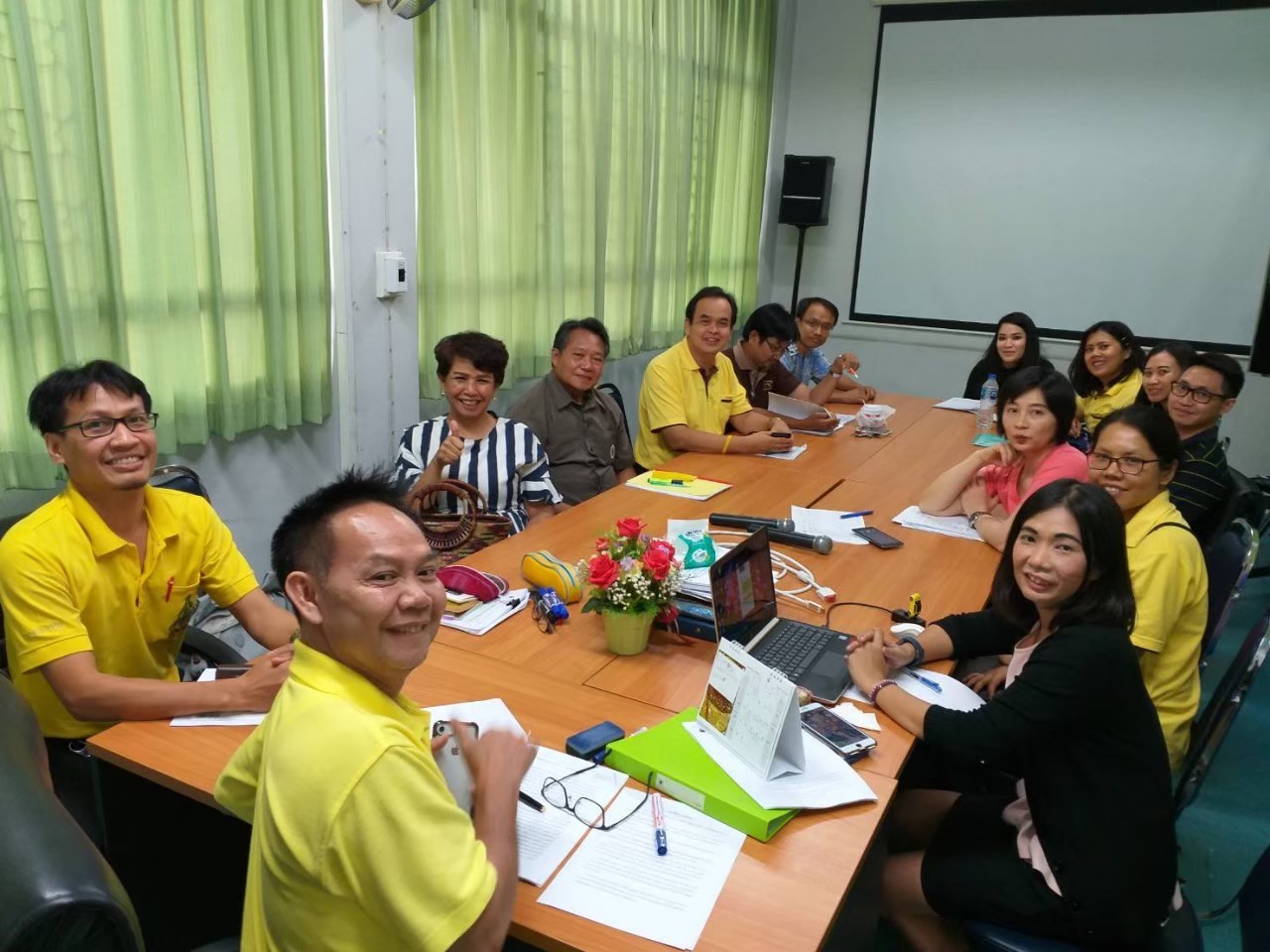 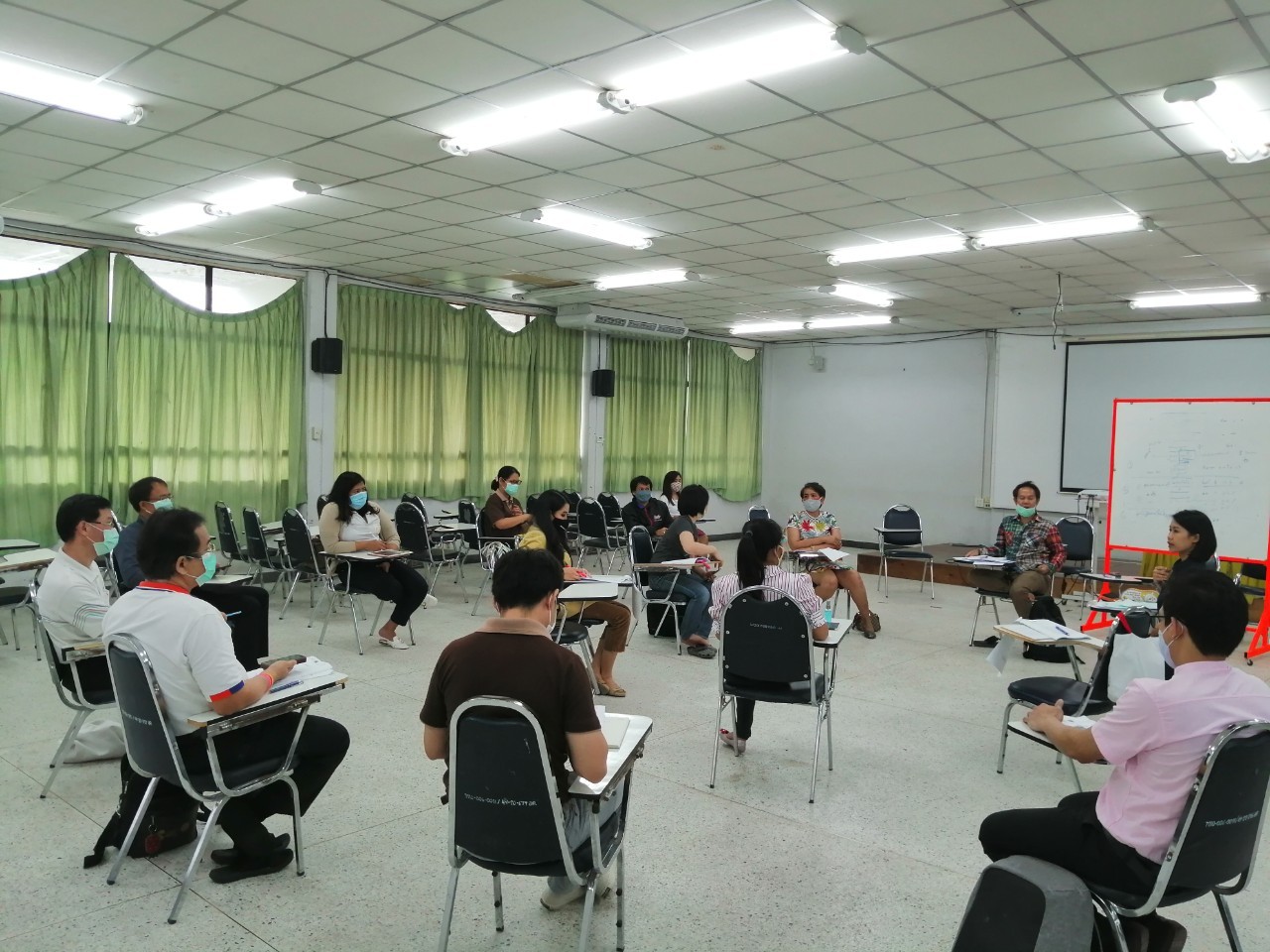 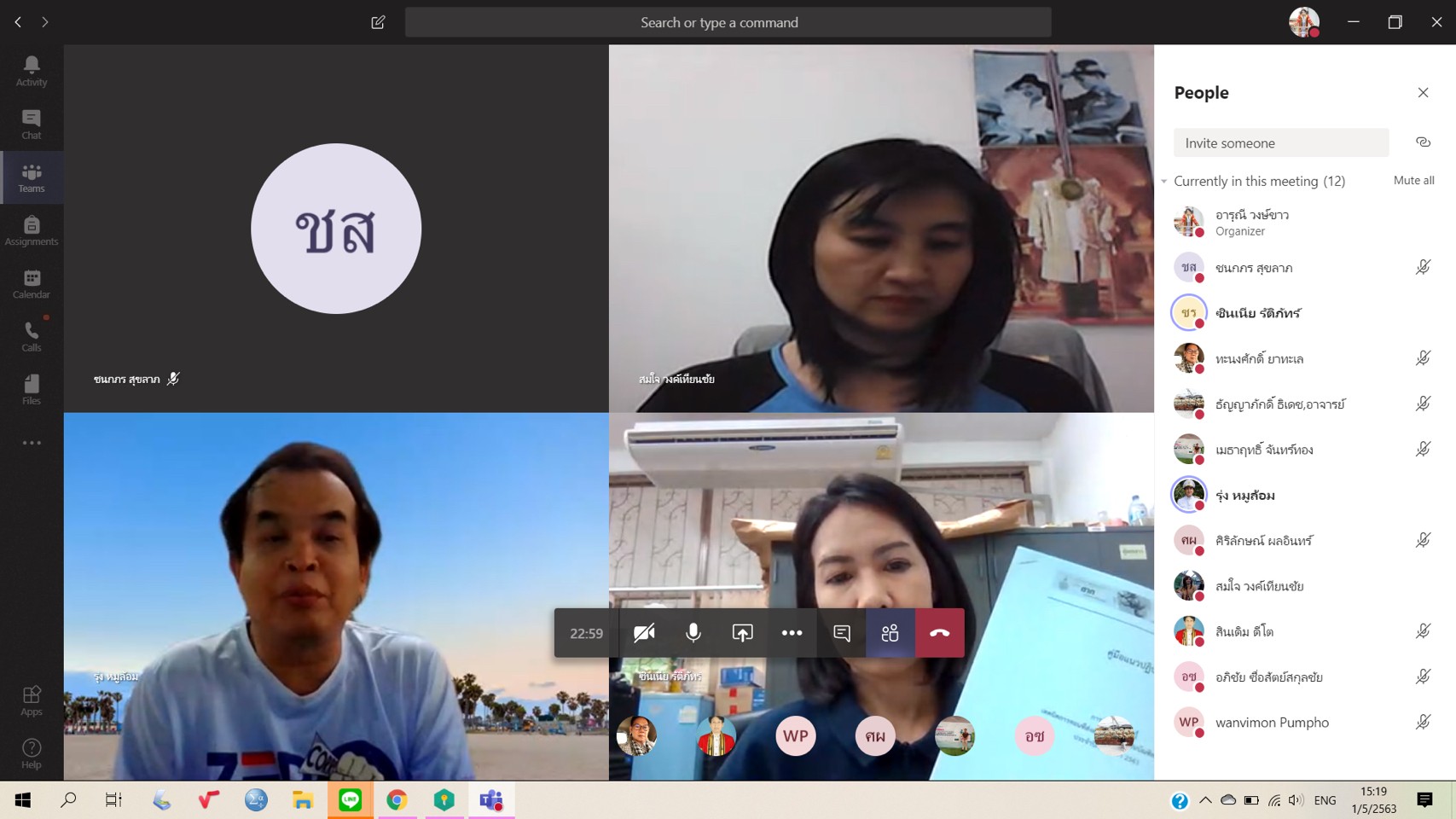 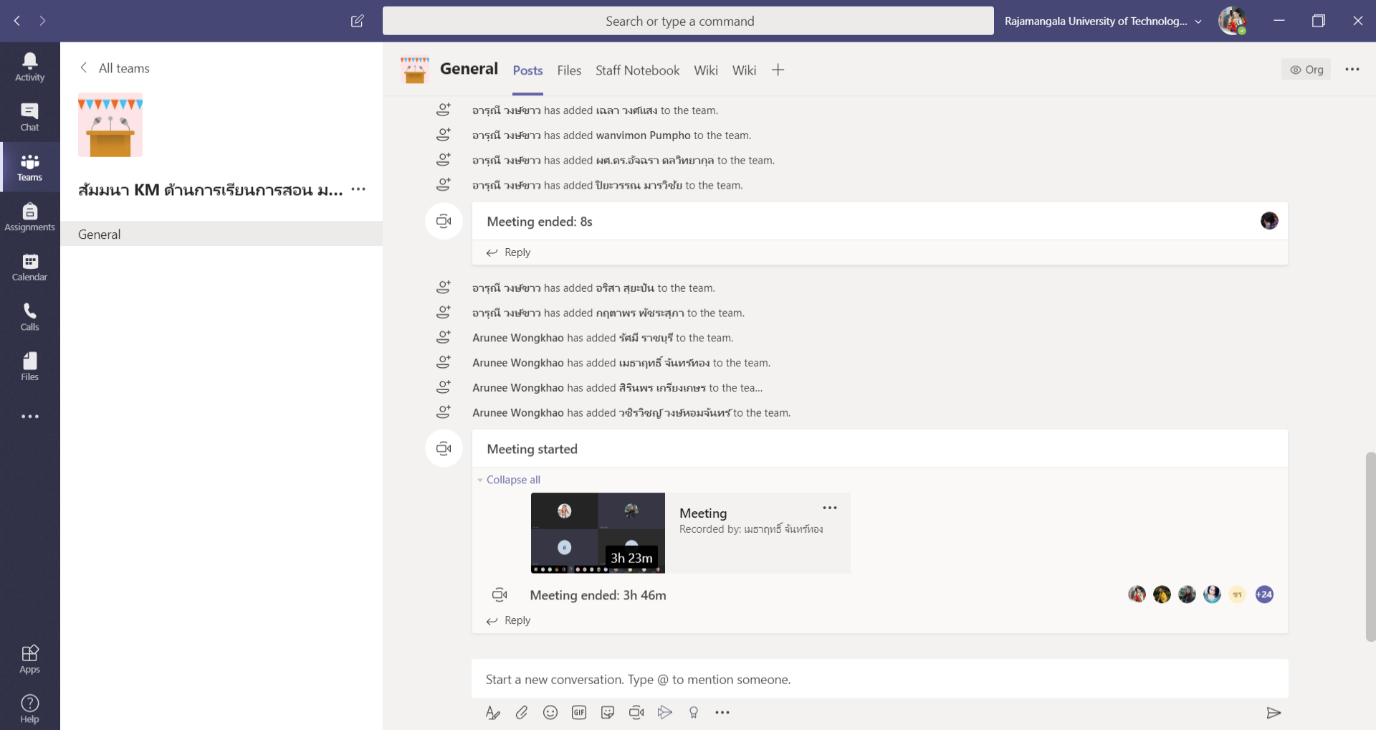 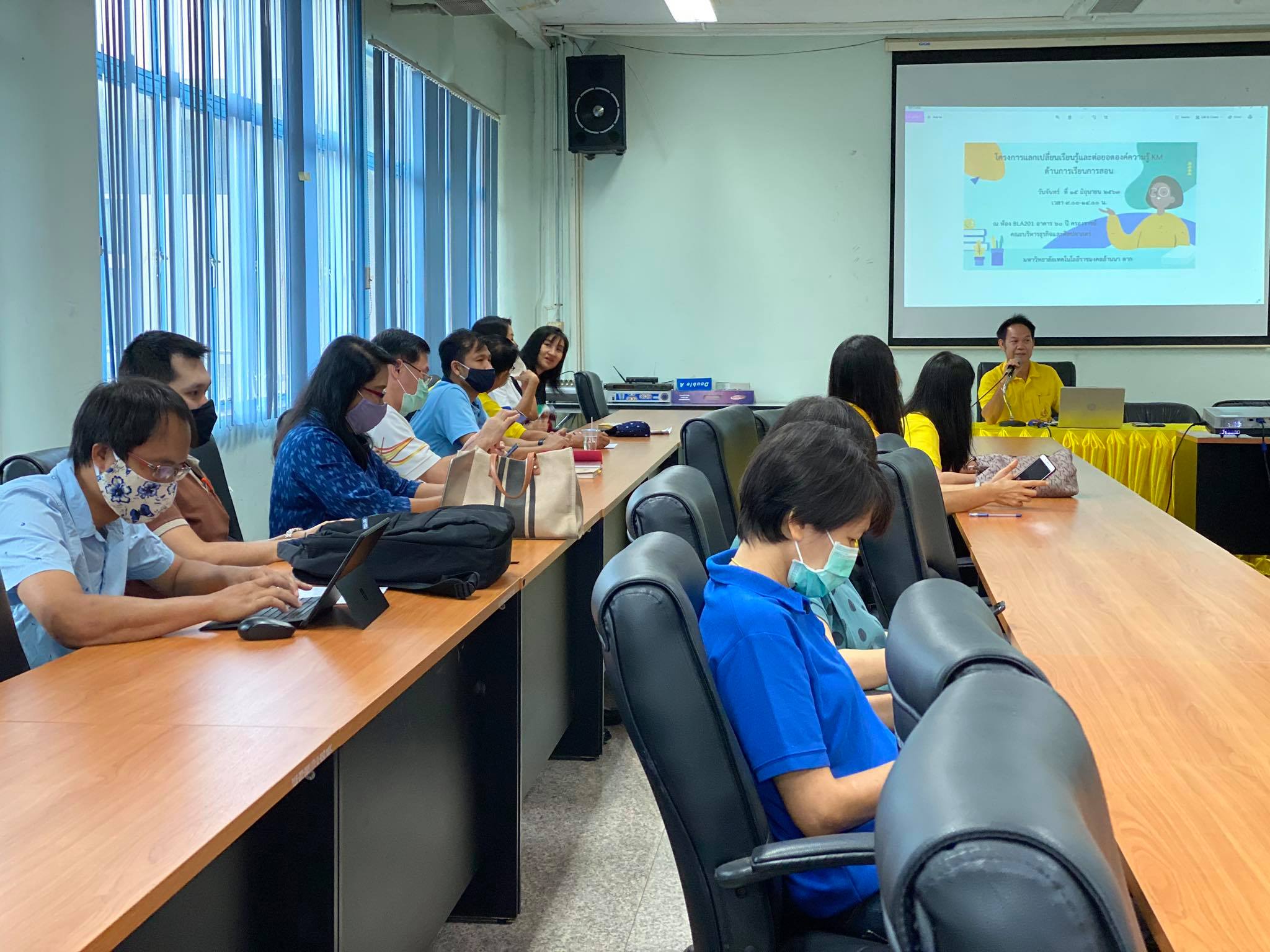 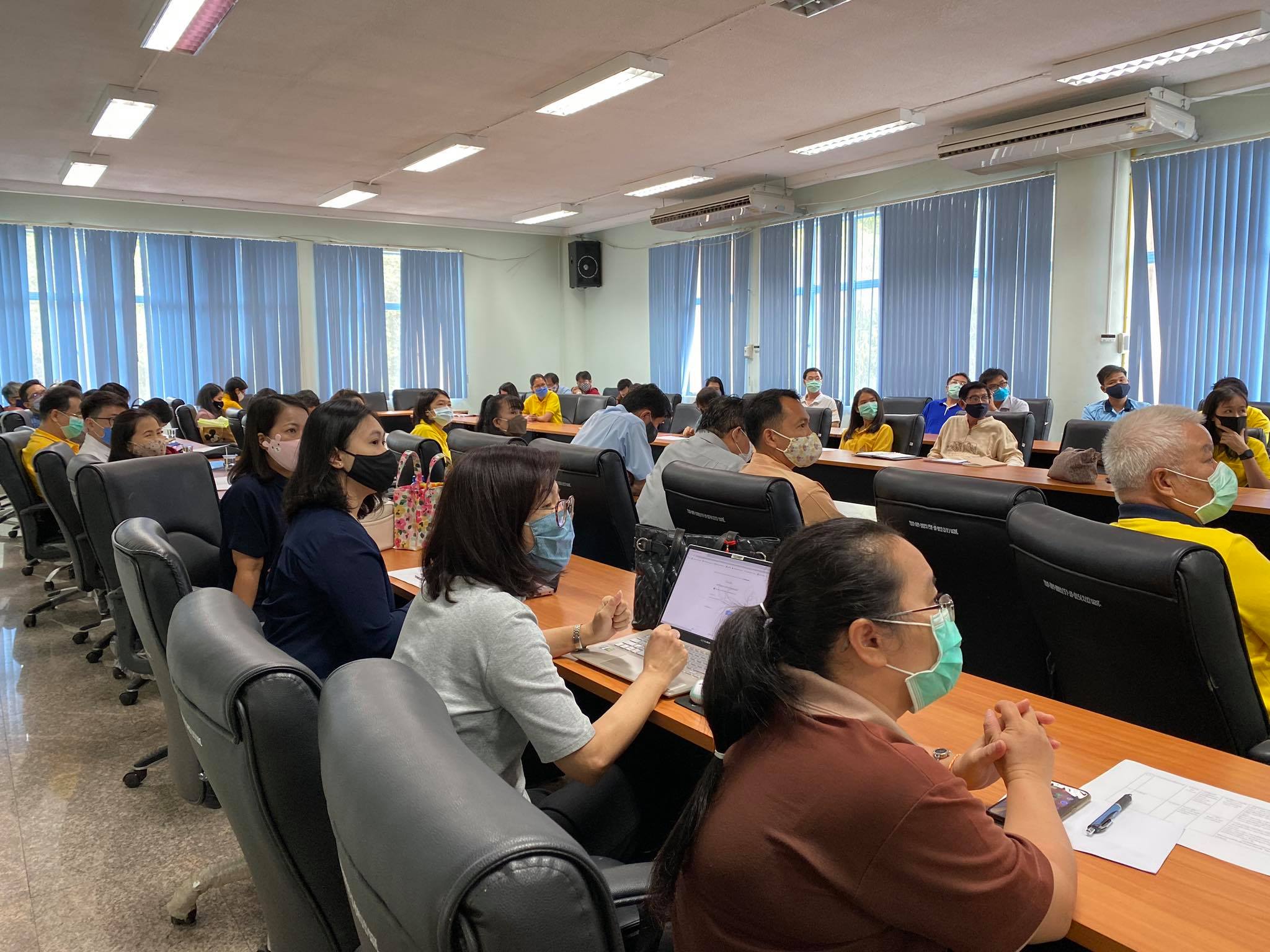 กิจกรรมปี พ.ศ.2563ปี พ.ศ.2563ปี พ.ศ.2563ปี พ.ศ.2563ปี พ.ศ.2563ปี พ.ศ.2563ปี พ.ศ.2563กิจกรรมม.คก.พมี.คเม.ยพ.คมิ.ยก.ค1.ประชุมเพื่อกำหนดกรอบแนวทางตามประเด็นการบ่งชี้ความรู้ของการพัฒนานักศึกษาที่เน้นการปฏิบัติ2.ประชุมเพื่อดำเนินการสร้าง แสวงหาความรู้เพื่อสกัดองค์ความรู้ด้านเทคนิคการสอน3.ประชุมและจัดทำแนวทางการนำองค์ความรู้ที่ได้รับมาจัดทำให้เป็นระบบ4.ประชุมคณะทำงานเพื่อพิจารณาทำการประมวลและกลั่นกรองความรู้เทคนิคการสอน5.ประชุมและดำเนินการด้านเทคโนโลยีเพื่อให้เกิดการเข้าถึงองค์ความรู้เทคนิคการสอน6.ดำเนินการจัดประชุมจากผู้ทรงคุณวุฒิ,อาจารย์ผู้เชี่ยวชาญการสอน เพื่อแลกเปลี่ยนเรียนรู้7.นำเสนอคณะผู้บริหาร มทร.ล้านนาตาก เพื่อกำหนดเป็นนโยบายให้บุคลากรสายวิชาการใช้เป็นแนวทางปฏิบัติ